Below is the suggested summary that has been put forward for our club Code of Conduct.Please send in any suggestions you have for any amendments/additions. It is likely that this summary will be the front page for the full LRC Code of Conduct policy, and it is also likely to be made into a poster for display at the club.Potentially useful links to look at, which might direct any amendments/additions, include:https://www.britishrowing.org/wp-content/uploads/2018/08/Code-of-Ethics-Behaviours-1-September-2018.pdf DRAFT FOR DISCUSSION/COMMENT:Welcome to Leicester Rowing Club  We are an open, hospitable and inclusive club for our members who are all volunteers. We welcome supporters and visitors alike.  We have a comprehensive and up to date set of policies and guidance, which are available to read online [hyperlink] and in the clubhouse [state location of paper copies] and which we encourage our members, supporters and visitors to make themselves familiar with.  These comprehensive policies are based upon the club’s core values that we expect everyone to follow.We keep ourselves and each other safeWe are fair to each other on land, and while on the waterWe are respectfulWe do not accept bullying, harassment or discriminationWe prioritise junior safeguardingWe respect the clubhouse and all equipmentWe are responsible members of our community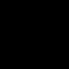 LRC/Code of Conduct Summary/DRAFT/v0.3/20Dec2020